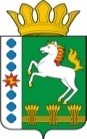 КОНТРОЛЬНО-СЧЕТНЫЙ ОРГАН ШАРЫПОВСКОГО РАЙОНАКрасноярского краяЗаключениена проект Постановления администрации Родниковского сельсовета «О внесении изменений в Постановление администрации Родниковского сельсовета от 30.10.2013 № 199-п «Об утверждении муниципальной программы Родниковского сельсовета «Обеспечение транспортной доступности и коммунальными услугами граждан»  (в ред. от 12.12.2017  № 138-п, от 19.06.2018 № 51-п, от 30.11.2018 № 105-п, от 09.04.2019 № 19-п, от 19.08.2019 № 64-п, от 29.11.2019 № 96-п, от 03.09.2020 № 37-п)24 декабря 2020 год 				            		                № 143Настоящее экспертное заключение подготовлено Контрольно – счетным органом Шарыповского района на основании ст. 157 Бюджетного  кодекса Российской Федерации, ст. 9 Федерального закона от 07.02.2011 № 6-ФЗ «Об общих принципах организации и деятельности контрольно – счетных органов субъектов Российской Федерации и муниципальных образований», ст. 5 Решения Шарыповского районного Совета депутатов от 20.09.2012 № 31/289р «О внесении изменений и дополнений в Решение Шарыповского районного Совета депутатов от 21.06.2012 № 28/272р «О создании Контрольно – счетного органа Шарыповского района» (в ред. от 20.03.2014 № 46/536р, от 25.09.2014 № 51/573р, от 25.02.2015 № 56/671р, от 09.11.2017 № 19/197р), пункт 1.2.3 Соглашения от 15.01.2015 «О передаче Контрольно-счетному органу Шарыповского района полномочий Контрольно-счетного органа Родниковского сельсовета по осуществлению внешнего муниципального финансового контроля» и в соответствии со стандартом организации деятельности Контрольно-счетного органа Шарыповского района СОД 2 «Организация, проведение и оформление результатов финансово-экономической экспертизы проектов Решений Шарыповского районного Совета депутатов и нормативно-правовых актов по бюджетно-финансовым вопросам и вопросам использования муниципального имущества и проектов муниципальных программ» утвержденного приказом Контрольно-счетного органа Шарыповского района от 16.12.2013 № 29.Представленный на экспертизу проект Постановления администрации Родниковского сельсовета «О внесении изменений в Постановление администрации Родниковского сельсовета от 30.10.2013 № 199-п «Об утверждении муниципальной программы Родниковского сельсовета «Обеспечение транспортной доступности и коммунальными услугами граждан» (в ред. 12.12.2017 № 138-п, от 19.06.2018 № 51-п, от 30.11.2018 № 105-п, от 09.04.2019 № 19-п, от 19.08.2019 № 64-п, от 29.11.2019 № 96-п, от 03.09.2020 № 37-п) направлен в Контрольно – счетный орган Шарыповского района 23 декабря 2020 года, разработчиком данного проекта Постановления является администрация Родниковского сельсовета Шарыповского района. Основанием для разработки муниципальной программы являются:- статья 179 Бюджетного кодекса Российской Федерации;- Постановление администрации Родниковского сельсовета от 20.08.2013 № 155-п «Об утверждении Порядка принятия решений о разработке муниципальных программ Родниковского сельсовета, их формировании и реализации»;- распоряжение администрации Родниковского сельсовета от 20.08.2013  № 70-р «Об утверждении перечня муниципальных программ Родниковского  сельсовета».Ответственный исполнитель муниципальной программы администрация Родниковского сельсовета.Соисполнители муниципальной программы отсутствуют.Подпрограммами муниципальной программы являются:«Модернизация, реконструкция и капитальный ремонт объектов коммунальной инфраструктуры, жилья и благоустройства территории».«Проведение мероприятий, направленных на сохранение и улучшение транспортно – эксплуатационного состояния улично – дорожной сети сельского поселения».«Обращение с твердыми бытовыми, промышленными и биологическими отходами на территории поселения».Целью муниципальной программы является повышение качества предоставления жилищно – коммунальных услуг населению и улучшение транспортно – эксплуатационного состояния дорог местного значения.Мероприятие проведено 23-24 декабря 2020 года.В ходе подготовки заключения Контрольно – счетным органом Шарыповского района были проанализированы следующие материалы:- проект Постановления администрации Родниковского сельсовета «О внесении изменений в постановление администрации Родниковского сельсовета от 30.10.2013 № 199-п «Об утверждении муниципальной программы Родниковского сельсовета «Обеспечение транспортной доступности и коммунальными услугами граждан» (в ред. от 12.12.2017№ 138-п, от 19.06.2018 № 51-п, от 30.11.2018 № 105-п, от 09.04.2019 № 19-п, от 19.08.2019 № 64-п, от 29.11.2019 № 96-п, от 03.09.2020 № 37-п);- паспорт муниципальной программы Родниковского сельсовета «Обеспечение транспортной доступности и коммунальными услугами граждан».Рассмотрев представленные материалы к проекту Постановления установлено следующее:В соответствии с проектом Постановления происходит изменение по строке (пункту) «Ресурсное обеспечение муниципальной программы».После внесения изменений строка  будет читаться:Увеличение бюджетных ассигнований по муниципальной программе за счет средств бюджета поселения в сумме 32 211,71 руб. (0,28%).В соответствии с проектом паспорта Подпрограммы «Модернизация, реконструкция, текущий и капитальный ремонт объектов коммунальной инфраструктуры, жилья и благоустройства территории» муниципальной программы, происходит изменение по строке (пункту) «Объемы и источники финансирования подпрограммы».После внесения изменений строка  будет читаться:Увеличение бюджетных ассигнований по подпрограмме «Модернизация, реконструкция, текущий и капитальный ремонт объектов коммунальной инфраструктуры, жилья и благоустройства территории» за счет средств бюджета поселения в сумме 32 211,71 руб. (0,51%), из них:- увеличение на сумму 109 694,00 рублей на повышение качества и надежности предоставления жилищно-коммунальных услуг населению по мероприятию «Текущий ремонт оборудования и инженерных сетей»;- увеличение на сумму 1 717,61 рублей на оплату взносов на капитальный ремонт многоквартирных домов, дезинфекция в многоквартирном доме д. Скворцово, ул. Степная, д. 11 мероприятие «Содержание муниципального имущества, находящегося в муниципальной собственности Родниковского сельсовета»;- уменьшение на сумму 17 847,96 рублей с мероприятия содержание муниципального имущества, находящегося в муниципальной собственности Родниковского сельсовета;- уменьшение на сумму 15 606,69 рублей с мероприятия повышение качества и надежности предоставления жилищно-коммунальных услуг населению.В связи с экономией бюджетных ассигнований и изменением вида и цели расходов денежные средства перенаправлены:с мероприятия «Реализация проектов по решению вопросов местного значения сельских поселений» в сумме 345,25 руб.;с  мероприятия «Предоставление иных межбюджетных трансфертов бюджету муниципального района на исполнение переданных полномочий на предоставление социальных выплат гражданам, проживающим и работающим в сельской местности, в том числе молодым семьям и молодым специалистам, проживающим и работающим на селе либо изъявившим желание переехать на постоянное место жительства в сельскую местность и работать там на строительство или приобретение жилья в сельской местности» на основании соглашения о расторжении Соглашения № 92-АШР от 14.08.2019 года передаче полномочий в сумме 28 981,44 руб.;с мероприятия «Повышение качества и надежности предоставления жилищно-коммунальных услуг населению» в сумме 97 357,00 руб.;на мероприятие «Повышение качества и надежности предоставления жилищно-коммунальных услуг населению» в сумме 21 158,00 руб. на текущий ремонт сетей водоснабжения с. Родники ул. Бытовая;на мероприятие «Содержание муниципального имущества, находящегося в муниципальной собственности Родниковского сельсовета» в сумме 7 823,44 руб. на оплату взносов на капитальный ремонт многоквартирных домов, дезинфекция в многоквартирном доме д. Скворцово, ул. Степная, д. 11;на мероприятие «Выкашивание травы на территории Родниковского сельсовета» в сумме 51 957,00 руб. В соответствии с проектом паспорта Подпрограммы «Проведение мероприятий, направленных на сохранение и улучшение транспортно – эксплуатационного состояния улично – дорожной сети сельского поселения» муниципальной программы, происходит изменение по строке (пункту) «Объемы и источники финансирования подпрограммы».После внесения изменений строка  будет читаться:По подпрограмме «Проведение мероприятий, направленных на сохранение и улучшение транспортно – эксплуатационного состояния улично – дорожной сети сельского поселения» перераспределены бюджетные ассигнования в сумме 3 012,57 руб. с мероприятия «Оценка качества покрытия автомобильных дорог общего пользования местного значения за счет средств дорожного фонда Родниковского сельсовета» на мероприятие «Содержание улично – дорожной сети сельского поселения и искусственных сооружений на них за счет средств дорожного фонда муниципального образования».На основании выше изложенного Контрольно – счетный орган Шарыповского района предлагает принять проект Постановления администрации Родниковского сельсовета «О внесении изменений и дополнений в Постановление администрации Родниковского сельсовета  от 30.10.2013 № 199-п «Об утверждении муниципальной программы Родниковского сельсовета «Обеспечение транспортной доступности и коммунальными услугами граждан» (в ред. от 12.12.2017 № 138-п, от 19.06.2018 № 51-п, от 30.11.2018 № 105-п, от 09.04.2019 № 19-п, от 19.08.2019 № 64-п, от 29.11.2019 № 96-п, от 03.09.2020 № 37-п).Председатель Контрольно – счетного органа							Г.В. СавчукАудиторКонтрольно – счетного органа							И.В. ШмидтРесурсное обеспечение муниципальной программы Предыдущая редакция Постановление Предлагаемая редакция программы (проект Постановления)Ресурсное обеспечение муниципальной программы Общий объем бюджетных ассигнований на реализацию муниципальной программы составляет 11 670 136,44  руб., в том числе за счет средств:краевого бюджета  4 331 755,00 руб.,  из них:2020 год -  1 618 841,00 руб.;2021 год – 1 349 889,00 руб.;2022 год – 1 363 025,00 руб.районного бюджета 350 444,00 руб., из них:2020 год – 215 844,00 руб.;2021 год – 134 600,00 руб.;2022 год – 0,00 руб.бюджета поселения 6 987 937,44 руб.,  из них: 2020 год – 2 933 921,44 руб.;2021 год – 2 021 608,00 руб.;2022 год – 2 032 408,00 руб.в том числе средства дорожного фонда 5 049 115,00 руб., из них:2020 год – 1 680 001,00 руб.;2021 год – 1 672 589,00 руб.;2022 год – 1 696 525,00 руб.Общий объем бюджетных ассигнований на реализацию муниципальной программы составляет 11 702 348,15  руб., в том числе за счет средств:краевого бюджета  4 331 755,00 руб.,  из них:2020 год -  1 618 841,00 руб.;2021 год – 1 349 889,00 руб.;2022 год – 1 363 025,00 руб.районного бюджета 350 444,00 руб., из них:2020 год – 215 844,00 руб.;2021 год – 134 600,00 руб.;2022 год – 0,00 руб.бюджета поселения 7 020 149,15 руб.,  из них: 2020 год – 2 966 133,15 руб.;2021 год – 2 021 608,00 руб.;2022 год – 2 032 408,00 руб.в том числе средства дорожного фонда 5 049 115,00 руб., из них:2020 год – 1 680 001,00 руб.;2021 год – 1 672 589,00 руб.;2022 год – 1 696 525,00 руб.Объемы и источники финансирования подпрограммы Предыдущая редакцияПредлагаемая редакция (проект Постановления)Объемы и источники финансирования подпрограммы Общий объем бюджетных ассигнований на реализацию подпрограммы  составляет 6 351 821,44 руб., в том числе:за счет средств краевого бюджета 252 640,00 руб., из них:2020 год -  252 640,00 руб.;2021 год – 0,00 руб.;2022 год – 0,00 руб.за счет средств районного бюджета 81 244,00 руб., из них:2020 год  - 81 244,00 руб.;2021 год – 0,00 руб.;2022 год – 0,00 руб.за счет средств бюджета поселения 6 017 937,44 руб., из них:2020 год – 2 620 121,44 руб.;2021 год – 1 698 908,00 руб.;2022 год – 1 698 908,00 руб.Общий объем бюджетных ассигнований на реализацию подпрограммы  составляет 6 384 033,15 руб., в том числе:за счет средств краевого бюджета 252 640,00 руб., из них:2020 год -  252 640,00 руб.;2021 год – 0,00 руб.;2022 год – 0,00 руб.за счет средств районного бюджета 81 244,00 руб., из них:2020 год  - 81 244,00 руб.;2021 год – 0,00 руб.;2022 год – 0,00 руб.за счет средств бюджета поселения 6 050 149,15 руб., из них:2020 год – 2 652 333,15 руб.;2021 год – 1 698 908,00 руб.;2022 год – 1 698 908,00 руб.Объемы и источники финансирования подпрограммы Предыдущая редакцияПредлагаемая редакция (проект Постановления)Объемы и источники финансирования подпрограммы Общий объем бюджетных ассигнований на реализацию подпрограммы  составляет 5 049 115,00 руб., в том числе:за счет средств краевого бюджета 4 079 115,00 руб., из них:2020 год  - 1366 201,00 руб.;2021 год – 1 349 889,00 руб.;2022 год – 1 363 025,00 руб.за счет средств бюджета поселения970 000,00 руб., из них:2020 год  - 313 800,00 руб.;2021 год – 322 700,00 руб.;2022 год – 333 300,00 руб.в том числе средства дорожного фонда5 049 115,00 руб., из них:2020 год – 1 680 001,00 руб.;2021 год – 1 672 589,00 руб.;2022 год – 1 696 525,00 руб.Общий объем бюджетных ассигнований на реализацию подпрограммы  составляет 5 049 115,00 руб., в том числе:за счет средств краевого бюджета 4 079 115,00 руб., из них:2020 год  - 1366 201,00 руб.;2021 год – 1 349 889,00 руб.;2022 год – 1 363 025,00 руб.за счет средств бюджета поселения970 000,00 руб., из них:2020 год  - 313 800,00 руб.;2021 год – 322 700,00 руб.;2022 год – 333 300,00 руб.в том числе средства дорожного фонда5 049 115,00 руб., из них:2020 год – 1 680 001,00 руб.;2021 год – 1 672 589,00 руб.;2022 год – 1 696 525,00 руб.